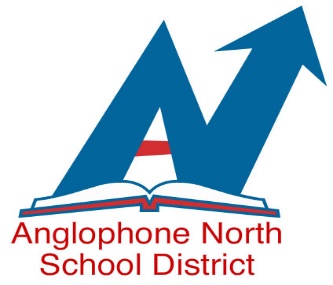 CUPE 1253 MEMBERSANGLOPHONE NORTH SCHOOL DISTRICT    HOURLY SCHOOL BUS DRIVER Temporary Position Bus 399Until May 1, 2019 with the possibility of extensionBathurst AreaClassification Specifications: 	As per attached job description.Essential and Desirable Qualifications:  As per attached.  Wage or Salary Rate: $20.28 per hour/Bus Driver (as of October 1, 2018)Hours of Work: Hourly driver – minimum of 6.25 hours, or the time necessary to complete the assigned duties.Bus Route – Bus #  399 Competition # 19-011AM 1 – 7:00 am   Rio Grande Road, Middle River Road, Scenic, Maple to Terry Fox and Bathurst High and transfer to other busses for Superior Middle SchoolPM 1 – 1:45 pm  Vantassell, Vanier, Sunset, Msgr. Godin and Valle Lourdes from Superior Middle SchoolPM 2 - 3:05 pm  Vantassell, Vanier, Sunset, Msgr. Godin from Superior Middle SchoolPM 3 – 3:20 pm  Receive transfers at BHS from TFS and SMS to Garden St, Evangeline, Middle River Road and Rio 	 Grande Road                                  Posting Date:		February 12, 2019Closing Date:	February 26, 2019 @ 4:00 pmApply To:	Anglophone North School District		78 Henderson Street		Miramichi, NB     E1N 2R7		Fax:  506-778-6090  Or email to ASDNjobs@nbed.nb.ca		When applying for competitions, please include the following information:First and Last nameCompetition numberComplete Addresshome and cell numberPermanent or casual employee if applicable Current job location if applicable If including your resume, please send as an attachment 